Jackpot.fit Einheiten in Badersdorf!Jackpot.fit ist ein Gesundheitssportangebot für alle Sport-Beginner und Wiedereinsteiger, die sich mehr bewegen möchten. Im September starten die Kurse vom Verein ASKÖ mit Biss in Badersdorf!Die Einheiten finden in Gruppen zu maximal 12 Personen statt, dauern 60 Minuten und beinhalten Kraft-, Ausdauer- und Motivationstraining. Erwachsene Frauen und Männer im Alter von 35 bis 65 Jahren bilden den Großteil der Zielgruppe, wobei die ersten Monate kostenlos besucht werden können.Die Eckpunkte des Programmes:Strukturiertes, gesundheitswirksames TrainingDauer: 60 MinutenZielgruppe zwischen 35 und 65 JahrenKostenloser EinstiegFür Diabetiker und Personen mit Übergewicht empfohlenSchnuppertraining jederzeit möglichAuch als Online Training verfügbarJackpot.fit wird von allen Sozialversicherungsträgern und den drei Sportdachverbänden ASKÖ, ASVÖ und SPORTUNION Burgenland unterstützt. Ziel dieser Initiative ist es, standardisierte Jackpot.fit Gesundheitssportprogramme aufzubauen und flächendeckend anzubieten. Die Koordination übernimmt dabei die Sozialversicherungsanstalt der Selbständigen (SVS).Informationen zu allen Kursen und AnmeldungKoordinationsstelle Jackpot.fit BurgenlandMag. Georg Weber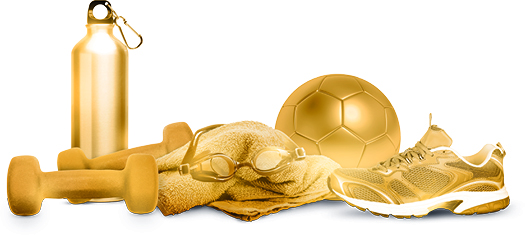 +43 50808 9372jackpot.bgld@svs.atwww.jackpot.fit Siegfried Marcus-Straße 57000 EisenstadtTagZeitOrtStarttermin Montag18:30 – 19:30Gemeindesaal, Obere Dorfstraße 527. September 2021